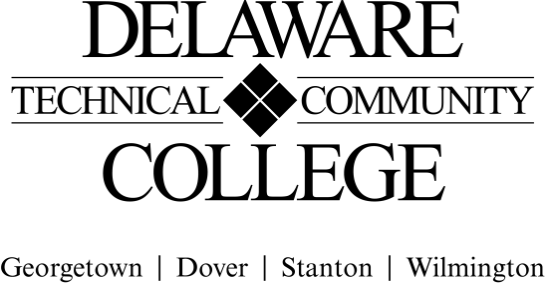 Course Evaluation Measures MenuCourse number:  ENT 220Course title:  LeadershipCampus location(s):  Dover, WilmingtonEffective Semester: 202351Core Course Performance Objectives Discuss the significance of leadership in business. (CCC 1, 3, 4; PGC 1)Describe the global and cultural contexts of business leadership. (CCC 1, 2, 3, 4, 5; PGC 1)Explain early theories of leadership. (CCC 1, 2, 3, 4, 5; PGC 1)Describe individual differences, traits, and power of leaders and followers. (CCC 1, 2, 3, 4, 5; PGC 1, 7)Compare modern models of leadership. (CCC 1, 2, 4, 5; PGC 1)Explain the influence of ethics and social responsibility on leadership. (CCC 1, 2, 4, 5; PGC 1, 7)Explain participative management and the leading of teams. (CCC 1, 2, 4, 5; PGC 1, 7)Explain the methods for leading change. (CCC 1, 2, 4, 5; PGC 1, 2, 7)Outline the strategies for developing leaders. (CCC 1, 2, 4, 5; PGC 1, 4, 7)Summative EvaluationsPlease note: All courses must have a minimum of four summative evaluation measures, and those measures should include a variety evaluation methods (e.g., test, oral presentation, group project). Please list all summative evaluation measures.  In addition to these summative measures, a variety of formative exercises/quizzes/other assignments should be used to guide instruction and learning but do not need to be included on this template. For each measure, please include a scope of the assignment: for example, if requiring a research paper,  include the range of required number of words and numbers and types of sources; for a test, include the types and numbers of questions; for a presentation, include the minimum and maximum time, and so on. FINAL COURSE GRADE(Calculated using the following weighted average)(Electronic Signature Permitted)Submitted by (Collegewide Lead): Chala Breen					Date: 9/29/2021 Approved by counterparts		 	 				Date: 9/29/2021 Reviewed by Curriculum Committee 	 				Date ___12/6/21______Evaluation Measures: Include each agreed upon measure and scope of that measure (see above).Which CCPO(s) does this evaluation measure? Exam 1-410 Essay Questions or 50 Multiple Choice/ True-False70 Minute TestOnly one attempt1-9Leadership PaperStudent selects a leaderProvide brief background of the leaderCorrelate textbook theory to subject’s leadership styleCorrelate textbook theory to student’s leadership styleConclusion6-8 Pages APA format1-9Evaluation MeasurePercentage of final gradeExams (Summative) (Equally Weighted)60%Leadership Paper (Summative)20%Formative Assessments (Discussion Boards, Homework Assignments, Quizzes, participation)20%TOTAL100%